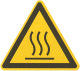 Betriebsanweisung 
für das Arbeiten mit 
RotationsevaporatorUniversität für Bodenkultur30.04.2014GEFAHREN FÜR MENSCH UND UMWELTGEFAHREN FÜR MENSCH UND UMWELTGEFAHREN FÜR MENSCH UND UMWELTGEFAHREN FÜR MENSCH UND UMWELT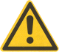 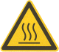 Glasgefäße, die unter Vakuum stehen, können implodieren. Verletzungsgefahr durch umherfliegende Glassplitter und Flüssigkeitsspritzer. Freisetzung von Lösungsmitteldämpfen (evtl. Peroxidbildung) Verbrennungen bei hohen Destillationstemperaturen möglich. Gefahr durch Austritt von heißem WasserdampfGlasgefäße, die unter Vakuum stehen, können implodieren. Verletzungsgefahr durch umherfliegende Glassplitter und Flüssigkeitsspritzer. Freisetzung von Lösungsmitteldämpfen (evtl. Peroxidbildung) Verbrennungen bei hohen Destillationstemperaturen möglich. Gefahr durch Austritt von heißem WasserdampfGlasgefäße, die unter Vakuum stehen, können implodieren. Verletzungsgefahr durch umherfliegende Glassplitter und Flüssigkeitsspritzer. Freisetzung von Lösungsmitteldämpfen (evtl. Peroxidbildung) Verbrennungen bei hohen Destillationstemperaturen möglich. Gefahr durch Austritt von heißem WasserdampfSCHUTZMASSNAHMEN, VERBOTE UND VERHALTENSREGELNSCHUTZMASSNAHMEN, VERBOTE UND VERHALTENSREGELNSCHUTZMASSNAHMEN, VERBOTE UND VERHALTENSREGELNSCHUTZMASSNAHMEN, VERBOTE UND VERHALTENSREGELN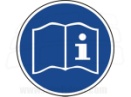 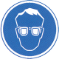 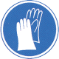 Organisatorische SchutzmaßnahmenDie Benutzung vom Rotationsverdampfer ist NUR nach erfolgter Einweisung erlaubt! • Die Bedienungsanleitung ist zu beachten.Vor jedem Evakuieren die verwendeten Glasgefäße einer Sichtkontrolle auf einwandfreien Zustand unterziehen (Risse, Sprünge, Sternchen). Nur dickwandige, kugelige Glaskolben verwenden (keine Messkolben, Standzylinder, Erlenmeyerkolben). Den Kolben gut fixieren.Vakuum und Badtemperatur auf Siedeeigenschaften des Lösungsmittels abstimmen. Zur Vermeidung von Siedeverzügen vor dem Evakuieren ausreichende Drehzahl für die Kolbenrotation einstellen. Zum Aufheben des Unterdruckes dürfen Luft oder inerte Gase nicht ruckartig sondern nur langsam in die Apparatur eingelassen werden. Festsitzende Hähne am Glasaufbau des Rotationsverdampfers dürfen unter Vakuum nicht gewaltsam geöffnet werden. Nach Beendigung der Arbeiten das Lösungsmittel im Auffangkolben entsorgen • Rotationsverdampfer nach der Destillation immer reinigen (Ausschluss unvorhergesehener Reaktionen).Persönliche SchutzmaßnahmenLabormantel und Schutzbrille tragen! Schutzhandschuhe tragen!Organisatorische SchutzmaßnahmenDie Benutzung vom Rotationsverdampfer ist NUR nach erfolgter Einweisung erlaubt! • Die Bedienungsanleitung ist zu beachten.Vor jedem Evakuieren die verwendeten Glasgefäße einer Sichtkontrolle auf einwandfreien Zustand unterziehen (Risse, Sprünge, Sternchen). Nur dickwandige, kugelige Glaskolben verwenden (keine Messkolben, Standzylinder, Erlenmeyerkolben). Den Kolben gut fixieren.Vakuum und Badtemperatur auf Siedeeigenschaften des Lösungsmittels abstimmen. Zur Vermeidung von Siedeverzügen vor dem Evakuieren ausreichende Drehzahl für die Kolbenrotation einstellen. Zum Aufheben des Unterdruckes dürfen Luft oder inerte Gase nicht ruckartig sondern nur langsam in die Apparatur eingelassen werden. Festsitzende Hähne am Glasaufbau des Rotationsverdampfers dürfen unter Vakuum nicht gewaltsam geöffnet werden. Nach Beendigung der Arbeiten das Lösungsmittel im Auffangkolben entsorgen • Rotationsverdampfer nach der Destillation immer reinigen (Ausschluss unvorhergesehener Reaktionen).Persönliche SchutzmaßnahmenLabormantel und Schutzbrille tragen! Schutzhandschuhe tragen!Organisatorische SchutzmaßnahmenDie Benutzung vom Rotationsverdampfer ist NUR nach erfolgter Einweisung erlaubt! • Die Bedienungsanleitung ist zu beachten.Vor jedem Evakuieren die verwendeten Glasgefäße einer Sichtkontrolle auf einwandfreien Zustand unterziehen (Risse, Sprünge, Sternchen). Nur dickwandige, kugelige Glaskolben verwenden (keine Messkolben, Standzylinder, Erlenmeyerkolben). Den Kolben gut fixieren.Vakuum und Badtemperatur auf Siedeeigenschaften des Lösungsmittels abstimmen. Zur Vermeidung von Siedeverzügen vor dem Evakuieren ausreichende Drehzahl für die Kolbenrotation einstellen. Zum Aufheben des Unterdruckes dürfen Luft oder inerte Gase nicht ruckartig sondern nur langsam in die Apparatur eingelassen werden. Festsitzende Hähne am Glasaufbau des Rotationsverdampfers dürfen unter Vakuum nicht gewaltsam geöffnet werden. Nach Beendigung der Arbeiten das Lösungsmittel im Auffangkolben entsorgen • Rotationsverdampfer nach der Destillation immer reinigen (Ausschluss unvorhergesehener Reaktionen).Persönliche SchutzmaßnahmenLabormantel und Schutzbrille tragen! Schutzhandschuhe tragen!VERHALTEN BEI STÖRUNGENVERHALTEN BEI STÖRUNGENVERHALTEN BEI STÖRUNGENVERHALTEN BEI STÖRUNGENKolben aus dem Heizbad nehmen, Vakuumsystem belüften, Heizbad und Rotationsverdampfer ausschalten.Kolben aus dem Heizbad nehmen, Vakuumsystem belüften, Heizbad und Rotationsverdampfer ausschalten.Kolben aus dem Heizbad nehmen, Vakuumsystem belüften, Heizbad und Rotationsverdampfer ausschalten.ERSTE HILFEERSTE HILFEERSTE HILFEERSTE HILFE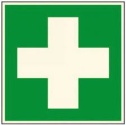 Ruhe bewahren Selbstschutz beachten; Verletzte bergen; Anlage abschaltenErsthelfer und ggf. Notarzt verständigen NOTRUF: 144, interner Notruf: 1140Erste Hilfe leisten Die Unfallstelle sichern; der nächste Vorgesetzte ist zu informieren.Ruhe bewahren Selbstschutz beachten; Verletzte bergen; Anlage abschaltenErsthelfer und ggf. Notarzt verständigen NOTRUF: 144, interner Notruf: 1140Erste Hilfe leisten Die Unfallstelle sichern; der nächste Vorgesetzte ist zu informieren.Ruhe bewahren Selbstschutz beachten; Verletzte bergen; Anlage abschaltenErsthelfer und ggf. Notarzt verständigen NOTRUF: 144, interner Notruf: 1140Erste Hilfe leisten Die Unfallstelle sichern; der nächste Vorgesetzte ist zu informieren.REINIGUNG, INSTANDSETZUNG, ENTSORGUNGREINIGUNG, INSTANDSETZUNG, ENTSORGUNGREINIGUNG, INSTANDSETZUNG, ENTSORGUNGREINIGUNG, INSTANDSETZUNG, ENTSORGUNG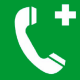 Reparaturen dürfen nur von hiermit beauftragten, fachkundigen Personen durchgeführt werden.Für die Instandhaltung dürfen nur geeignete Ersatzteile verwendet werden.Wartungsplan des Herstellers beachtenAnfallende Lösungsmittelabfälle müssen entsprechend der Laborordnung entsorgt werden.Reparaturen dürfen nur von hiermit beauftragten, fachkundigen Personen durchgeführt werden.Für die Instandhaltung dürfen nur geeignete Ersatzteile verwendet werden.Wartungsplan des Herstellers beachtenAnfallende Lösungsmittelabfälle müssen entsprechend der Laborordnung entsorgt werden.Reparaturen dürfen nur von hiermit beauftragten, fachkundigen Personen durchgeführt werden.Für die Instandhaltung dürfen nur geeignete Ersatzteile verwendet werden.Wartungsplan des Herstellers beachtenAnfallende Lösungsmittelabfälle müssen entsprechend der Laborordnung entsorgt werden.VERANTWORTLICHERVERANTWORTLICHERVERANTWORTLICHERVERANTWORTLICHER